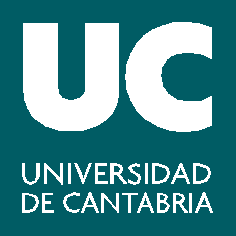 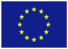 ANEXO X . Memoria explicativaSatisfaction with: The course in generalThe instructorsThe facilitiesThe classesThe course contentsThe accommodationThe extra-curricular activitiesPersonal achievement: Development of language skillsDevelopment of academic language Development of appropriate teaching methodologiesOther comments